Zobrazované hodnoty na displeji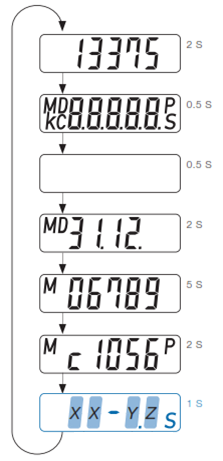 Aktuální hodnota spotřeby (od 1.1. do dne odečtu) - NA DISPEJI BEZ PÍSMENE	 Test displeje (vše zobrazeno)	Test displeje (nic nezobrazeno) Odečtový den			Hodnota spotřeby k odečtovému dni (od 1.1. do 31.12. minulého roku) - NA DISPEJI S PÍSMENEM M  Kontrolní součet		Typ indikátoru			